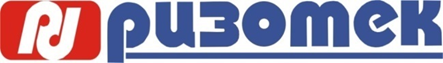 Программа онлайн-курса 1С:Учебного центра №3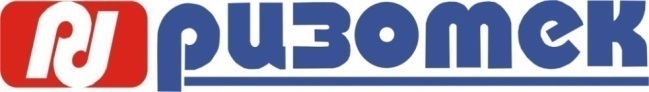 "Конфигурация «Конвертация данных» ред. 2.1: обмен данными между базами "1С:Предприятие"ВведениеОбщие принципы работыНастройка правил обменаПеренос данных идентичных объектовСопоставление значений перечисленийПеренос данных объектов с различной структуройСопоставление реквизитов с разными именамиПеренос данных с различающейся иерархиейПеренос из обычного справочника в подчиненныйСопоставление табличных частейПеренос данных из одного справочника в несколькоИзменение «принадлежности» реквизитаУстановка значения перечисления «по умолчанию»Синхронизация элемента справочника со значением перечисленияПеренос данных независимых регистров сведенийИспользование нескольких вариантов поискаПроведения обмена без выгрузки данных в промежуточный файлПеренос остатков (произвольный алгоритм выборки)Работа с отладчикомПеренос ручных операцийМодель событий системыОрганизация принудительного проведения документовПерепроведение при загрузке данных объектаВынос перепроведения из процесса загрузки объектаПланы обменаИспользование планов обмена при конвертации данныхАлгоритм обработки выгрузки данныхИспользование функции универсальной обработкиРазнесение данных справочника на дваВозможности обмена в типовых конфигурацияхИспользование для обмена функционала Библиотеки Стандартных ПодсистемНастройка командНастройка плана обменаМодуль менеджера плана обменаНастройка форм плана обменаМакеты планов обменаСоздание подписок на событияПравила регистрации изменений